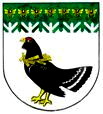 от 10 июня 2020 года №  233О внесении изменений в постановление администрации муниципального образования «Мари-Турекский муниципальный район» от 10 декабря 2012 года №1027 «Об образовании на территории муниципального
образования «Мари-Турекский муниципальный район» единых избирательных участков, участков референдума для проведения голосования и подсчета голосов избирателей, участников референдума»Руководствуясь пунктом 1 статьи 19 Федерального закона от 12 июня 2002 года № 67-ФЗ «Об основных гарантиях избирательных прав и права на участие в референдуме граждан Российской Федерации», администрация Мари-Турекского муниципального района Республики Марий Эл п о с т а н о в л я е т:1. В постановление администрации Мари-Турекского муниципального района от 10 декабря 2012 года №1027 «Об образовании на территории муниципального образования «Мари-Турекский муниципальный район» единых избирательных участков, участков референдума для проведения голосования и подсчета голосов избирателей, участников референдума» (в редакции постановления от 18 января 2019 года № 12), (далее- постановление), внести следующие изменения:1.1. Подпункт 1. пункта 1 постановления изложить в новой редакции:1.2. Пункт 1. Описания границ единых избирательных участков, участков референдума для проведения голосования и подсчета голосов избирателей, участников референдума на территории муниципального образования «Мари-Турекский муниципальный район» изложить в новой редакции:2. Направить настоящее постановление в Центральную избирательную комиссию Республики Марий Эл и Мари-Турекскую районную территориальную избирательную комиссию.3. Разместить настоящее постановление на официальном сайте Мари-Турекского муниципального района в информационно-телекоммуникационной сети «Интернет».	4. Контроль за исполнением настоящего постановления возложить на заместителя главы администрации Мари-Турекского муниципального района  Гергей С.В. Глава администрации     Мари-Турекскогомуниципального района                                                                   С.Ю.РешетовМАРИЙ ЭЛ РЕСПУБЛИКЫНМАРИЙ ТУРЕК МУНИЦИПАЛЬНЫЙ РАЙОНЫНАДМИНИСТРАЦИЙЖЕАДМИНИСТРАЦИЯМАРИ-ТУРЕКСКОГО МУНИЦИПАЛЬНОГО РАЙОНАРЕСПУБЛИКИ МАРИЙ ЭЛАДМИНИСТРАЦИЯМАРИ-ТУРЕКСКОГО МУНИЦИПАЛЬНОГО РАЙОНАРЕСПУБЛИКИ МАРИЙ ЭЛПУНЧАЛПОСТАНОВЛЕНИЕПОСТАНОВЛЕНИЕ1.Заречныйп.Мари-Турек, ул.Советская, д.16 МБОУ «Мари-Турекская средняя общеобразовательная  школа»1.Заречный п. Мари-Турек:ул. Больничнаяул. Гоголяул. Заводскаяул. Заречнаяул. Леснаяул. Нагорнаяул. Победыул. Студенческаяул. Юбилейная п. Мари-Турек, ул.Советская, д.16 МБОУ «Мари-Турекская средняя общеобразовательная  школа»924